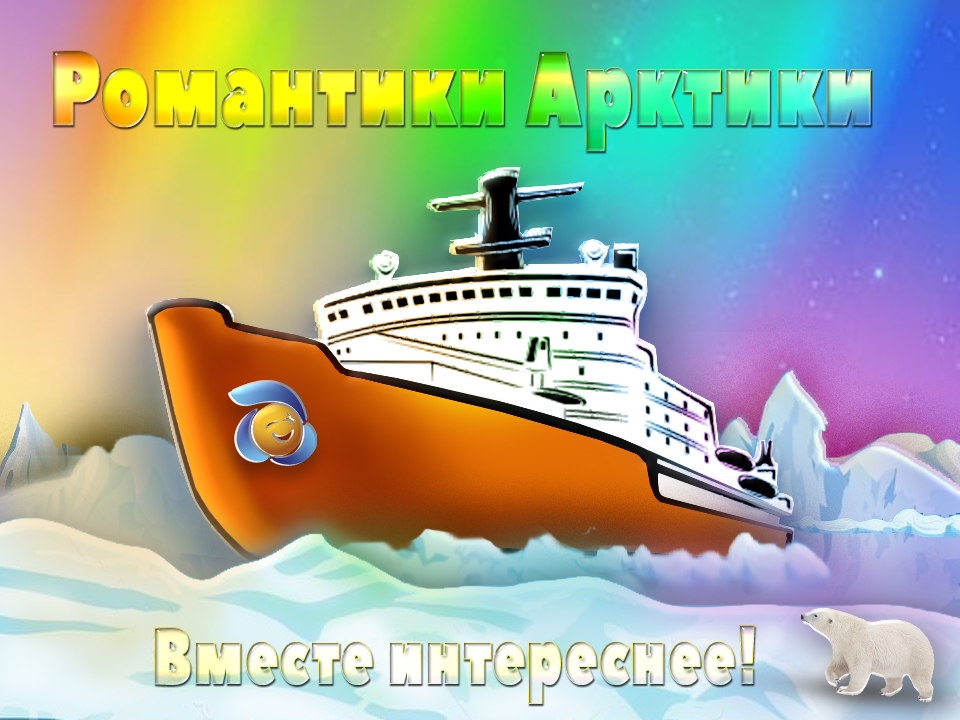 Номинация: 	Компьютерная графика и мультипликация «Воплощая мечты»Младшая возрастная группаТема задания Муниципального отборочного этапа Конкурса: Создание мультипликационного фильма на тему «Арктическое путешествие», «Арктическая история», «Увлекательный мир Арктики».Конкурсант обязан знать и понимать:принципы создания мультфильма, как произведения кинематографии;иметь сведения об Арктике как уникальном географическом объекте с особенным животным и растительным миром, и несметными богатствами, скрытыми под вечными льдами. Конкурсант должен показать умение:владения информационными технологии в рамках выполняемого задания.Критерии оценки представленных на конкурс работ:содержание;форма;оригинальность;эмоциональностькачество выполнения.Технические требования: Выполняется в любом редакторе, поддерживающем анимацию, продолжительностью 3-8 мин.Критерии оценивания работы:содержание;форма;оригинальность;эмоциональность;качество выполнения.Старшая возрастная группа.Тема задания Муниципального отборочного этапа Конкурса: Разработка медиа материалов для рекламной компании, которая открывает новое направление – туры в Арктику.Ситуация:Вы работаете в PR-отделе туристического агентства.Ваша организация открывает новое направление – туры в Арктику.Название вашей компании, фотография на прозрачном фоне (JPG, цветовая модель RGB, 72 или 96 dpi, размер не более 1700 по большей стороне и не менее 800 по малой стороне);Логотип вашей компании, фотография на прозрачном фоне (JPG, цветовая модель RGB, 72 или 96 dpi, размер не более 1700 по большей стороне и не менее 800 по малой стороне);Ваша фотография с наложенным логотипом (JPG, цветовая модель RGB, 72 или 96 dpi, размер не более 1700 по большей стороне и не меньше 800 по малой стороне);Статья: “Арктика - перспективы развития для России”:документ word, не более 10000 не менее 5000 знаков с пробелами, шрифт, Arial,12;статья должна быть дополнена фотографиями, не менее 3, на фотографии должен быть наложен ваш логотип;уровень плагиата и воды не должны превышать 70%, грамотность не ниже 95% (сайт для проверки - https://text.ru/spelling/unauthorized);Видео-материал, который должен продать ваши туры (должен содержать):опрос жителей (заинтересованность в таком виде туризма);интервью с экспертом (представители тур. агентств, исследователей, моряков, военных и т.п.);вывод и реклама вашего направления;размещение видео на созданном youtube-канале (канал агентства) – прикрепить ссылку;Youtube-канал должен быть оформлен (стиль вашего агентства).Оборудование и программное обеспечение:Видеокамера, фотоаппарат с функцией видеосъемки, телефон. Возможно использование штатива, накамерного света, микрофона-пушки;Программы Adobe Premiere, Photoshop. Возможно использование программ: Adobe After Effects, Adobe Audition;Microsoft Word.Технические требования:Видео:Разрешение 1920/1080, формат - h.264, mp4, avi, mpeg2.На ВСЕМ видео должен быть наложен логотип вашей компании.Должна быть сделана заставка, титры на всех спикерах и завершающие титры (автор, город, название учреждения и год).Если в вашем видеоролике использованы видеоматериалы, которые вы не снимали, то на них должна быть указана ссылка на ресурс-источник.Фото:JPG, цветовая модель RGB, 72 или 96 dpi, размер не более 1700 по большей стороне и не менее 800 по малой стороне.На всех фотографиях ставится логотип вашей компании.Текст:документ word, не более 10000 не менее 5000 знаков с пробелами, шрифт, Arial,12;статья должна быть дополнена фотографиями, не менее 3, на фотографии должен быть наложен ваш логотип;уровень плагиата и воды не должны превышать 70%, грамотность не ниже 95% (сайт для проверки - https://text.ru/spelling/unauthorized).Критерии оценивания:Наличие папки, содержащей медиа материалы: видео, фото и текст;Медиа материалы соответствуют техническим требованиям;Соответствие материалов заданной теме;Отсутствие технического брака видео и фото;Оригинальность и творческий подход к выполнению задания.